Невский пр., д. 180/2 Замена окон в лифтовой шахте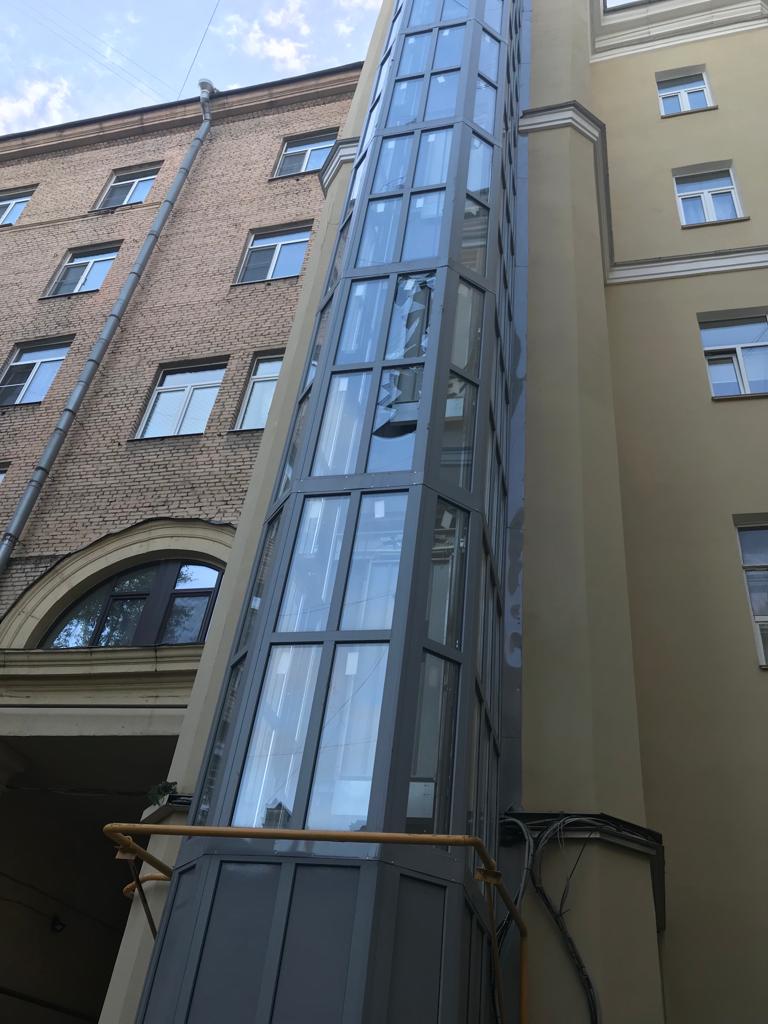 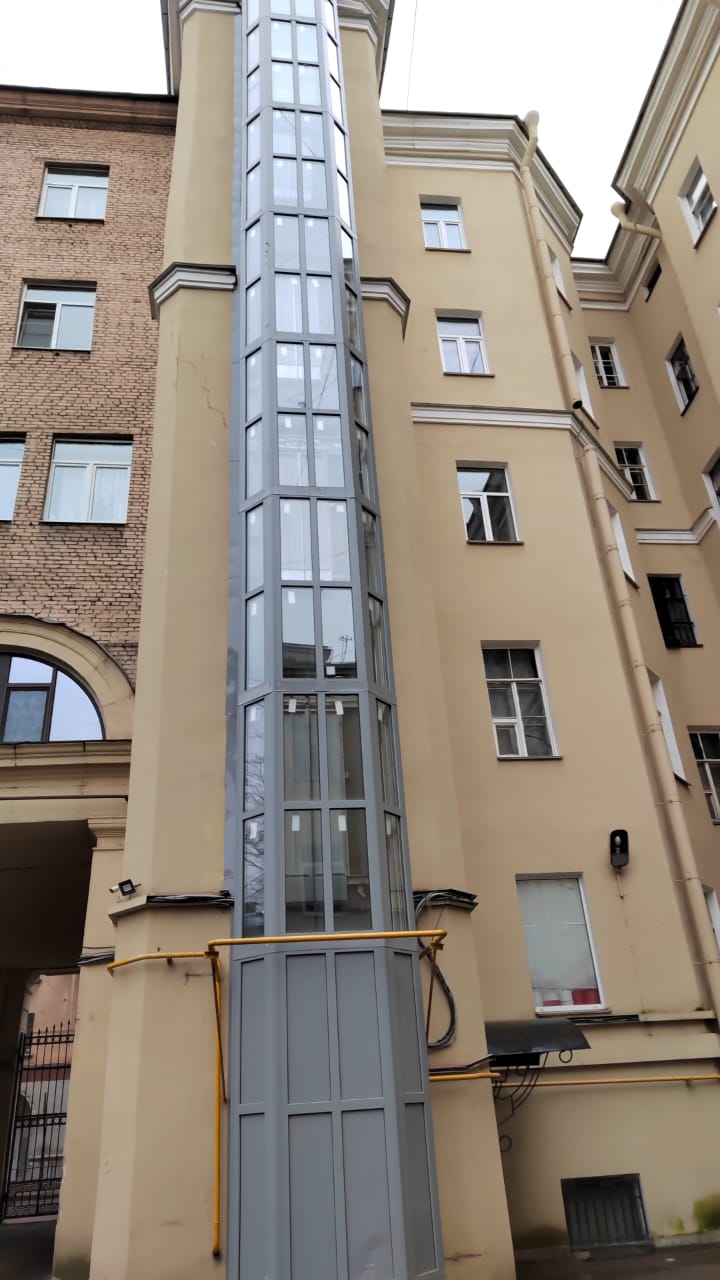        До                                                                                                                   ПослеОрловский пер., д.1/4, 5ЛК                                                                                                                                                                                                      Ремонт лестничной клетки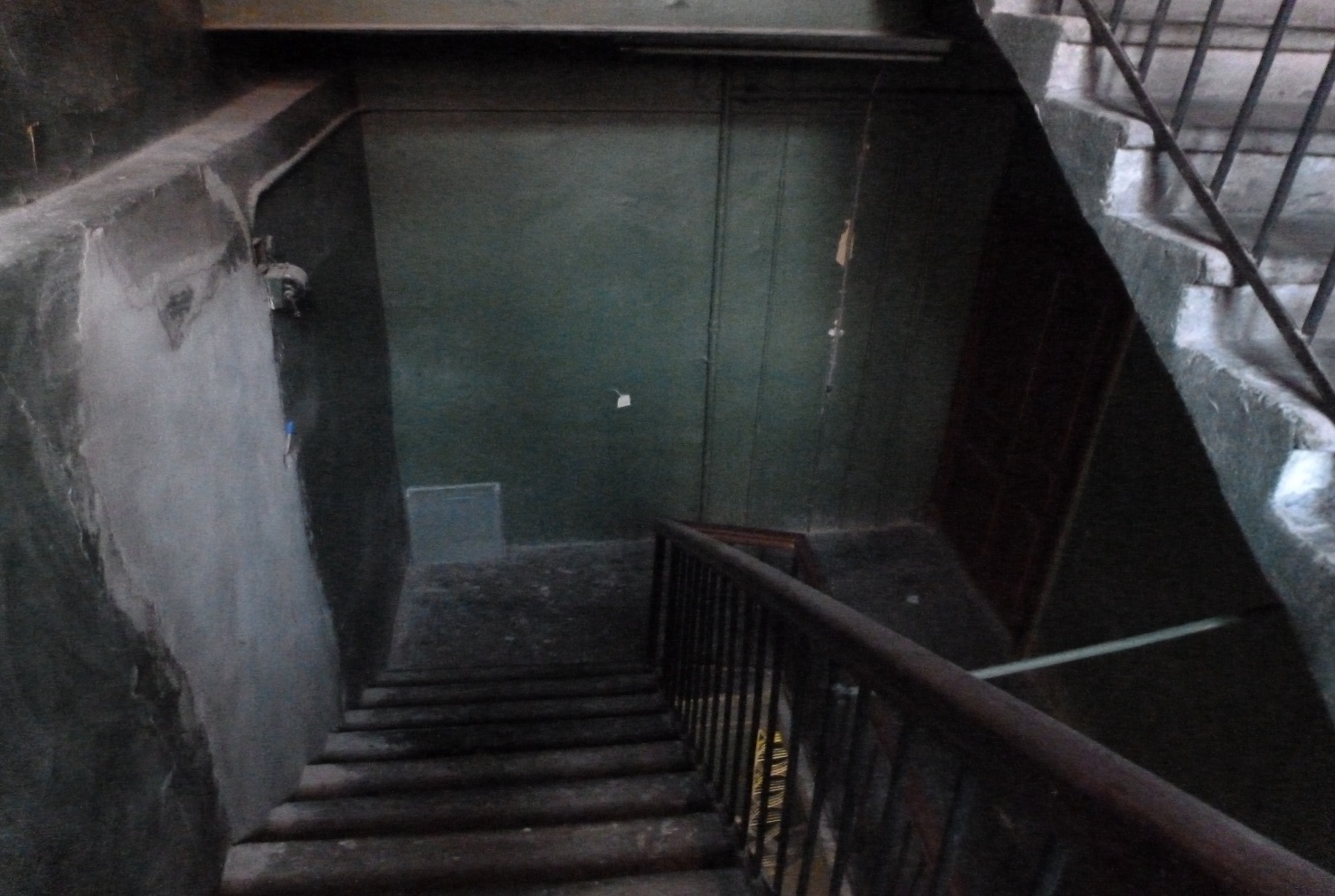  До 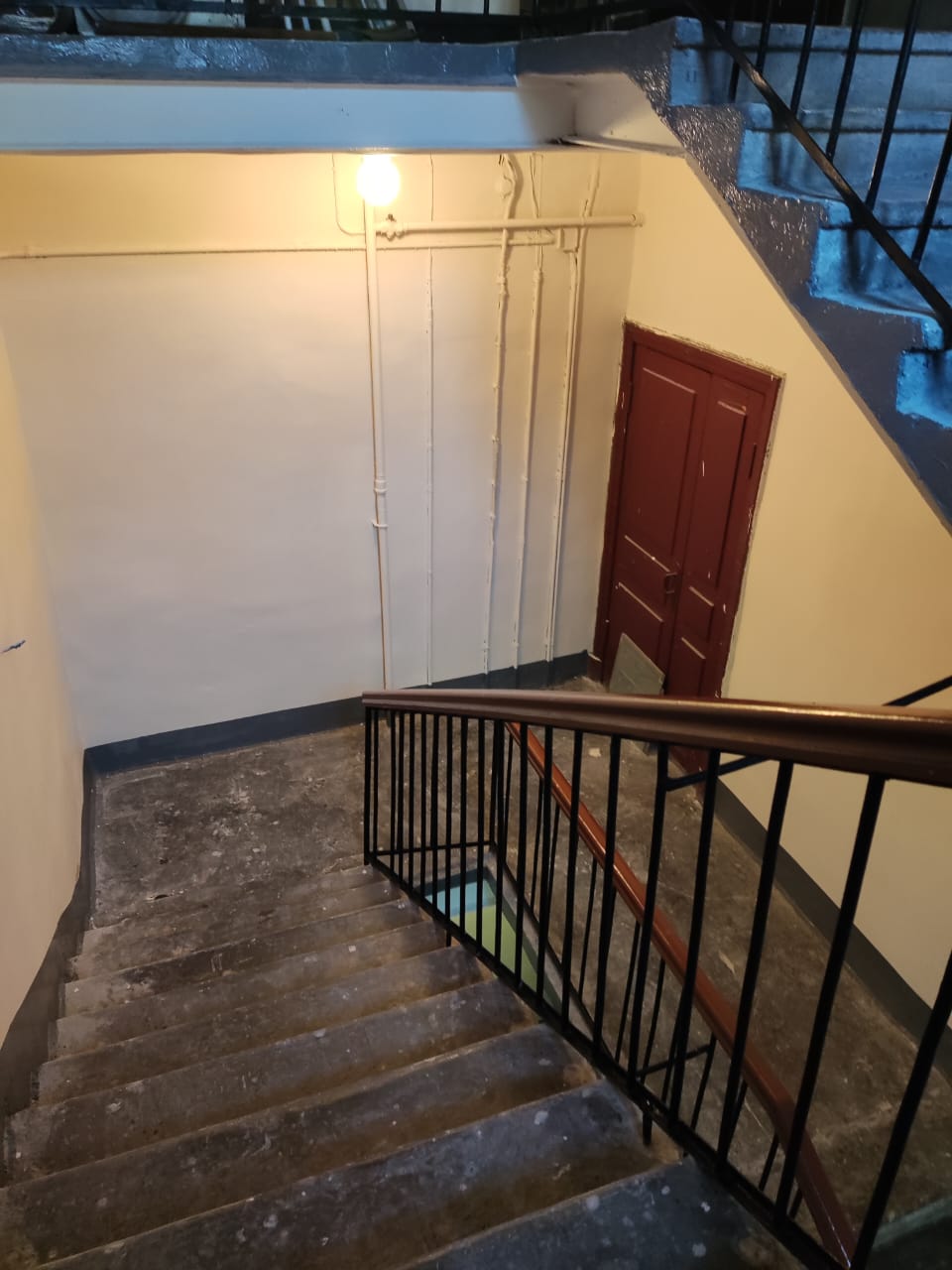 ПослеЧайковского ул., д.60Замена стояков ГВС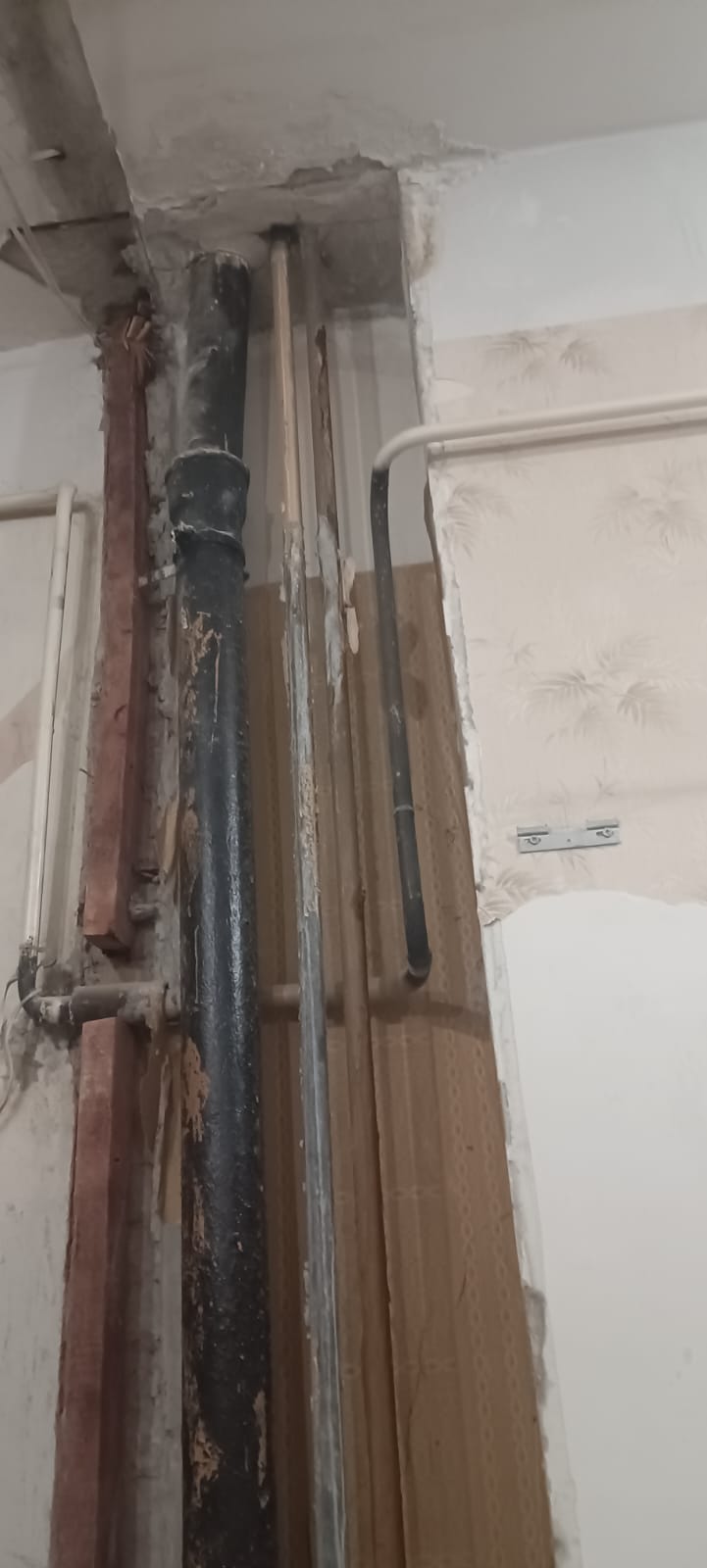 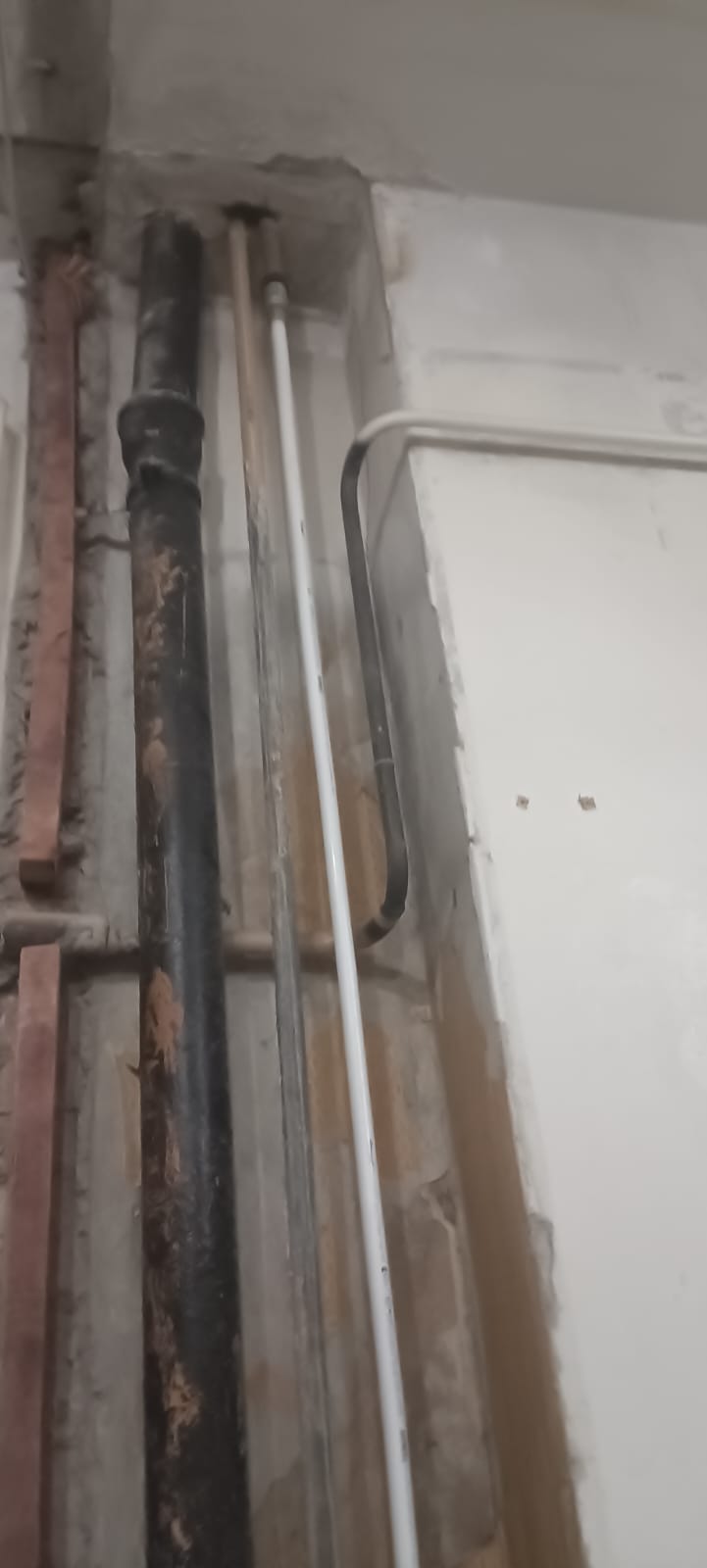 До                                                                                                 После